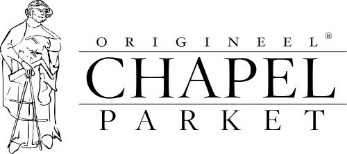 CHAPEL PARKET POLSKA  Sp. z o. o.W zestawieniu „Best Nine 2018” marki Chapel Parket znalazło się aż 7 zdjęć z klepkami, a podczas 4 Design Days furorę robiły dębowe jodełki oprawione w sztukaterię. To duże zainteresowanie od kilku lat znajduje odzwierciedlenie również w wynikach sprzedażowych. Wspólnie z ekspertem marki Chapel Parket przybliżamy cieszące się niesłabnącą popularnością parkiety.
Dębowe klepki – niekończące się możliwości
Pierwsze skojarzenie z klepkami? Klasyczna jodełka: zygzak bez konkretnego początku i  zakończenia. Ten bardzo elegancki wzór był niegdyś zarezerwowany do pałacowych wnętrz czy starych kamienic. Od kilku lat parkiety śmiało wkraczają jednak do mieszkań i nie tylko. 
- Z technicznego punktu widzenia, klepki i deski powstają z tego samego surowca i spełniają te same normy techniczne. Dla przykładu - klepki warstwowe można montować na ogrzewaniu podłogowym z takim samym powodzeniem, co deski. Oba rodzaje elementów są dostępne w szerokiej palecie barw i wielu wymiarach – przypomina Sebastian Kos, ekspert marki Chapel Parket, którą sygnowane są dębowe deski, klepki i kasetony. 

Nie wszyscy zdają sobie sprawę z tego, że klepki powstają z… desek. W przypadku elementów układanych w klasyczny zygzak, muszą być one docięte w odpowiednich proporcjach, inaczej nie da się stworzyć pożądanego wzoru. Stosunek szerokości do długości powinien wynosić 1:4, 1:5 lub 1:6 (np. przy szerokości 180 mm, klepka może mieć 720 mm, 900 mm lub 1080 mm). 
Z takich prostokątnych elementów można ułożyć nie tylko klasyczną jodełkę, ale także jej wariacje (jodełkę podwójną lub potrójną), jak również cegiełkę, czy wzór koszykowy. 
Proporcja ma kluczowe znaczenie także dla osiągnięcia wzoru określanego jako „chevron”. Proces przygotowania klepek, z których ma powstać ten schemat jest jednak bardziej skomplikowany. 
- W przypadku jodełki francuskiej krótsze krawędzie desek muszą być przycięte pod kątem 45 stopni, a do osiągnięcia jodełki węgierskiej krawędzie muszą zostać przycięte pod kątem 60 stopni. Pojedyncza klepka ma kształt równoległoboku, dlatego po połączeniu dwóch elementów tworzy się „strzałka”, z charakterystyczną linią prostą pośrodku. Szerokość jej grotu wynika bezpośrednio z kąta cięcia drewna. Precyzyjne przycięcie klepek wymaga nie tylko wiedzy i doświadczenia, ale także odpowiednich maszyn, stąd klepki są najczęściej droższe od desek – wyjaśnia S. Kos. 

Skoro o krótszych krawędziach klepek mowa, warto odnotować, że w standardzie mikrofaza wykonywana jest na dłuższych bokach klepek Chapel Parket, ale na życzenia inwestora – i bez dodatkowych opłat - wykonuje się ją także na krótszych częściach. 
Co daje taka czterostronna mikrofaza? - Zalecamy wybór tego rozwiązania choćby dlatego, że pozwala ono jeszcze lepiej uwydatnić piękno prawdziwego drewna. Uzyskujemy ciekawy efekt, bo każda klepka jest wyodrębniona; podkreślamy fakt, iż podłoga powstała z pojedynczych elementów. Jak na naturalny surowiec przystało: nie są one identyczne i na tym również polega ich urok – podsumowuje ekspert marki Chapel Parket. Klepki mogą być łączone zarówno z drewnianymi deskami i kasetonami, jak i innymi materiałami. Popularnością cieszy się łączenie z heksagonalnymi płytkami ceramicznymi. Taka propozycja, oprawiona w energetyczną żółtą sztukaterię przyciągała wzrok gości 4 Design Days 2019 w Katowicach. 

Czego możesz nie wiedzieć o klepkach Chapel Parket
Podobnie jak deski sygnowane tą marką, klepki powstają z europejskiego drewna dębowego. Są heblowane, a ich kolor uzyskiwany jest w masie, dlatego też jest trwały. Mówiąc inaczej: odcień drewna jest rezultatem działania odpowiednio dobranych substancji na surowiec. Takich efektów nie da się osiągnąć przy pomocy bejcy.

Parkiety (jak deski) są zabezpieczane olejem woskowym wzbogaconym o związki krzemu. Preparat podnosi odporność drewna na uszkodzenia związane z codziennym użytkowaniem podłogi, ale też ułatwia bieżącą pielęgnację oraz konserwację. Ta druga ogranicza się do konserwacji olejem – klepek Chapel Parket nie trzeba cyklinować.

Najmniejsze dębowe elementy mają zaledwie 60 mm szerokości, najszersze - 185 mm. Inwestorzy mogą wybierać elementy z materiału litego (o grubości 20 mm) lub inżynieryjnego (warstwowego, o grubości 15 mm oraz 20 mm), odpowiedniego do montażu na ogrzewaniu podłogowym.

Klepki są dostępne w kilku selekcjach drewna. Tworzy się je zarówno w gładkim materiale (Prime), jak i drewnie z widocznymi sękami wypełnionymi naturalną szpachlą (Rustic A oraz Rustic A/B Mix).

Są montowane coraz częściej w apartamentach przeznaczonych na wynajem, a także sklepach i innych obiektach komercyjnych. Jodełka w rozmiarze XXL – tak można nazwać podłogę w sali balowej centrum konferencyjnego mieszczącego się na Mazowszu. Tworzą ją deski o długości 2 metrów! Do norweskiej księgarni wybrano z kolei klepki w czterech różnych odcieniach, w ten sposób klasyczna jodełka zyskała zaskakujący i nowoczesny wygląd.* * *Chapel Parket – podłogi z własną historią 
www.chapelparket.pl
www.facebook.com/ChapelParketPolska 
Instagram: chapel_parket_polska
Przy produkcji podłóg Chapel Parket stosowany jest olej Floor Service Hardwax Oil, który ma dużą odporność na ścieranie, działanie wody, wina, piwa, coli, kawy, herbaty, soków owocowych i mleka. Substancja jest zgodna z normą DIN 68861 1A. Odporność na działanie śliny i potu jest zgodna z normą DIN 53160. Olej jest ponadto zgodny z europejską normą EN71 dotyczącą zabawek z drewna.* * *
KONTAKT:Chapel Parket Polska Sp. z o.o.www.chapelparket.pl
Kontakt dla mediów:
Anna Koza
specjalista ds. public relations
anna.koza@adventure.media.pl 
Adventure Media s.c. Agencja Public Relations
www.adventure.media.pl tel. 780 115 953
tel. 32 724 28 84
fax 32 417 01 70


